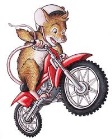 Name:  __________________________________Teacher:  ____________________________Chapter 7 – The Cucaracha VoiceWhere does Ralph hide in Room 5 when the kids come back on Monday?__________________________________________________________________________________What is Miss K’s first name?_________________________ What did the terrible reporter from The Cucaracha Voice call her?__________________________________________________________________________________Chapter 8 – Ralph SpeaksWhy is Brad the kind of kid who can understand Ralph?__________________________________________________________________________________What does nocturnal mean?__________________________________________________________________________________Chapter 9 – The SurpriseRyan tells Brad he’s always wanted to ride in a…what?__________________________________________________________________________________What noise does Ralph have to make to make the sports car go?__________________________________________________________________________________BONUS!  Go to our One School One Book website at nicholsoneschoolonebook.weebly.comto find the answer to this question:  What teacher played the part of Ralph S. Mouse in our kick off skit? (hint: watch the video on our home page!)Due Friday, March 17th